ПРОТОКОЛ № _____Доп. Вр.                    в пользу                                           Серия 11-метровых                    в пользу                                            Подпись судьи : _____________________ /_________________________ /ПредупрежденияУдаленияПредставитель принимающей команды: ______________________ / _____________________ Представитель команды гостей: _____________________ / _________________________ Замечания по проведению игры ______________________________________________________________________________________________________________________________________________________________________________________________________________________________________________________________________________________________________________________________________________________________________________________________________________________________________________________________________________________________________________________________Травматические случаи (минута, команда, фамилия, имя, номер, характер повреждения, причины, предварительный диагноз, оказанная помощь): _________________________________________________________________________________________________________________________________________________________________________________________________________________________________________________________________________________________________________________________________________________________________________________________________________________________________________Подпись судьи:   _____________________ / _________________________Представитель команды: ______    __________________  подпись: ___________________    (Фамилия, И.О.)Представитель команды: _________    _____________ __ подпись: ______________________                                                             (Фамилия, И.О.)Лист травматических случаевТравматические случаи (минута, команда, фамилия, имя, номер, характер повреждения, причины, предварительный диагноз, оказанная помощь)_______________________________________________________________________________________________________________________________________________________________________________________________________________________________________________________________________________________________________________________________________________________________________________________________________________________________________________________________________________________________________________________________________________________________________________________________________________________________________________________________________________________________________________________________________________________________________________________________________________________________________________________________________________________________________________________________________________________________________________________________________________________________________________________________________________________________________________________________________________________________________________________________________________________________________________________________________________________________________________________________________________________________________________________________________________________________________________________________________________________________________________Подпись судьи : _________________________ /________________________/ 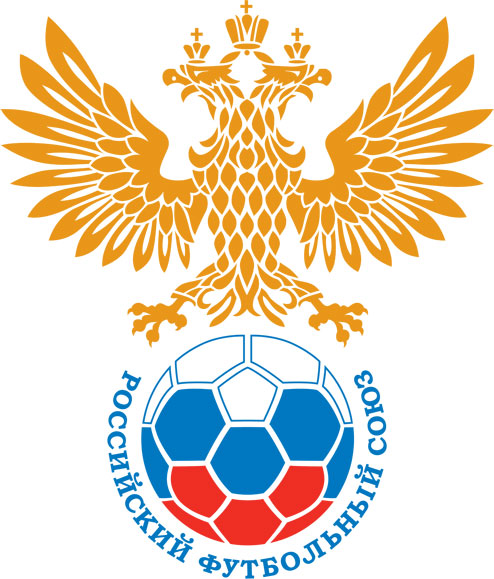 РОССИЙСКИЙ ФУТБОЛЬНЫЙ СОЮЗМАОО СФФ «Центр»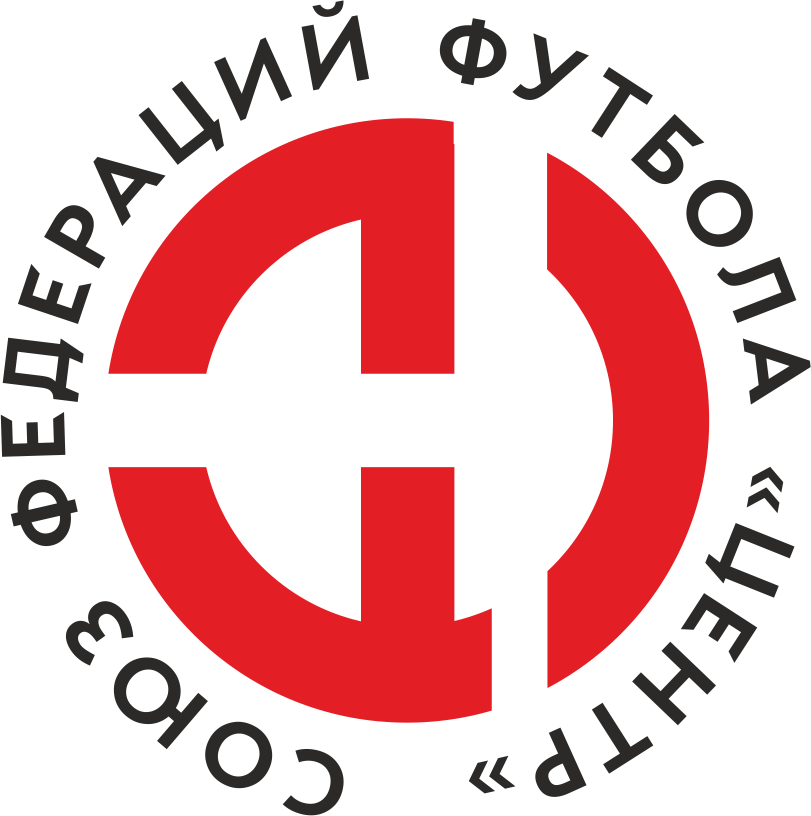    Первенство России по футболу среди команд III дивизиона, зона «Центр» _____ финала Кубка России по футболу среди команд III дивизиона, зона «Центр»Стадион «Сокол» (Липецк)Дата:28 августа 2022Металлург-М (Липецк)Металлург-М (Липецк)Металлург-М (Липецк)Металлург-М (Липецк)Атом (Н-воронеж)Атом (Н-воронеж)команда хозяевкоманда хозяевкоманда хозяевкоманда хозяевкоманда гостейкоманда гостейНачало:15:00Освещение:ЕстественноеЕстественноеКоличество зрителей:100Результат:0:2в пользуАтом (Н-воронеж)1 тайм:0:1в пользув пользу Атом (Н-воронеж)Судья:Тарасевич Андрей  (Белгород)кат.1 кат.1 помощник:Игумнов Илья  Волгоградкат.3 кат.2 помощник:Ершов Максим  Волгоградкат.3 кат.Резервный судья:Резервный судья:Бобылкин Владиславкат.2 кат.Инспектор:Чаплыгин Леонид Петрович  КурскЧаплыгин Леонид Петрович  КурскЧаплыгин Леонид Петрович  КурскЧаплыгин Леонид Петрович  КурскДелегат:СчетИмя, фамилияКомандаМинута, на которой забит мячМинута, на которой забит мячМинута, на которой забит мячСчетИмя, фамилияКомандаС игрыС 11 метровАвтогол0:1Сергей КолпаковАтом (Н-воронеж)160:2Дмитрий СапельниковАтом (Н-воронеж)66Мин                 Имя, фамилия                          КомандаОснование51Вениамин БаязовМеталлург-М (Липецк)Грубая игра (вторая жёлтая карточка)РОССИЙСКИЙ ФУТБОЛЬНЫЙ СОЮЗМАОО СФФ «Центр»РОССИЙСКИЙ ФУТБОЛЬНЫЙ СОЮЗМАОО СФФ «Центр»РОССИЙСКИЙ ФУТБОЛЬНЫЙ СОЮЗМАОО СФФ «Центр»РОССИЙСКИЙ ФУТБОЛЬНЫЙ СОЮЗМАОО СФФ «Центр»РОССИЙСКИЙ ФУТБОЛЬНЫЙ СОЮЗМАОО СФФ «Центр»РОССИЙСКИЙ ФУТБОЛЬНЫЙ СОЮЗМАОО СФФ «Центр»Приложение к протоколу №Приложение к протоколу №Приложение к протоколу №Приложение к протоколу №Дата:28 августа 202228 августа 202228 августа 202228 августа 202228 августа 2022Команда:Команда:Металлург-М (Липецк)Металлург-М (Липецк)Металлург-М (Липецк)Металлург-М (Липецк)Металлург-М (Липецк)Металлург-М (Липецк)Игроки основного составаИгроки основного составаЦвет футболок: Красный       Цвет гетр: ЧёрныйЦвет футболок: Красный       Цвет гетр: ЧёрныйЦвет футболок: Красный       Цвет гетр: ЧёрныйЦвет футболок: Красный       Цвет гетр: ЧёрныйНЛ – нелюбительНЛОВ – нелюбитель,ограничение возраста НЛ – нелюбительНЛОВ – нелюбитель,ограничение возраста Номер игрокаЗаполняется печатными буквамиЗаполняется печатными буквамиЗаполняется печатными буквамиНЛ – нелюбительНЛОВ – нелюбитель,ограничение возраста НЛ – нелюбительНЛОВ – нелюбитель,ограничение возраста Номер игрокаИмя, фамилияИмя, фамилияИмя, фамилияНЛОВ1Павел Кораблин (к)Павел Кораблин (к)Павел Кораблин (к)2Юрий Луценко Юрий Луценко Юрий Луценко 21Дмитрий Кукишев Дмитрий Кукишев Дмитрий Кукишев 15Владимир Мещеряков Владимир Мещеряков Владимир Мещеряков 6Артем Поздняков Артем Поздняков Артем Поздняков 8Артем Тарлыков Артем Тарлыков Артем Тарлыков НЛ20Вениамин Баязов Вениамин Баязов Вениамин Баязов 19Роберт Кудрявцев Роберт Кудрявцев Роберт Кудрявцев 5Иван Нестеров Иван Нестеров Иван Нестеров 11Андрей Воронин Андрей Воронин Андрей Воронин 10Иван Сазонов Иван Сазонов Иван Сазонов Запасные игроки Запасные игроки Запасные игроки Запасные игроки Запасные игроки Запасные игроки 16Илья ЖарковИлья ЖарковИлья Жарков18Анатолий ПахомовАнатолий ПахомовАнатолий Пахомов4Никита ЛыткинНикита ЛыткинНикита Лыткин12Антон ГлебовАнтон ГлебовАнтон Глебов14Данила СорокинДанила СорокинДанила Сорокин13Александр СтраховАлександр СтраховАлександр СтраховНЛОВ7Сергей ГорбатенкоСергей ГорбатенкоСергей Горбатенко3Александр ЕлисеевАлександр ЕлисеевАлександр Елисеев22Виктор ДолматовВиктор ДолматовВиктор Долматов24Иван ФедюшкинИван ФедюшкинИван ФедюшкинТренерский состав и персонал Тренерский состав и персонал Фамилия, имя, отчествоФамилия, имя, отчествоДолжностьДолжностьТренерский состав и персонал Тренерский состав и персонал 1Евгений Николаевич ФроловГлавный тренерГлавный тренерТренерский состав и персонал Тренерский состав и персонал 2Давид Джамаличевич ИкановичТренер по работе с вратарямиТренер по работе с вратарями3Юрий Геннадиевич МаркинНачальник командыНачальник команды4567ЗаменаЗаменаВместоВместоВместоВышелВышелВышелВышелМинМинСудья: _________________________Судья: _________________________Судья: _________________________11Андрей ВоронинАндрей ВоронинАндрей ВоронинСергей ГорбатенкоСергей ГорбатенкоСергей ГорбатенкоСергей Горбатенко484822Артем ТарлыковАртем ТарлыковАртем ТарлыковАнатолий ПахомовАнатолий ПахомовАнатолий ПахомовАнатолий Пахомов8686Подпись Судьи: _________________Подпись Судьи: _________________Подпись Судьи: _________________33Роберт КудрявцевРоберт КудрявцевРоберт КудрявцевАнтон ГлебовАнтон ГлебовАнтон ГлебовАнтон Глебов8989Подпись Судьи: _________________Подпись Судьи: _________________Подпись Судьи: _________________44556677        РОССИЙСКИЙ ФУТБОЛЬНЫЙ СОЮЗМАОО СФФ «Центр»        РОССИЙСКИЙ ФУТБОЛЬНЫЙ СОЮЗМАОО СФФ «Центр»        РОССИЙСКИЙ ФУТБОЛЬНЫЙ СОЮЗМАОО СФФ «Центр»        РОССИЙСКИЙ ФУТБОЛЬНЫЙ СОЮЗМАОО СФФ «Центр»        РОССИЙСКИЙ ФУТБОЛЬНЫЙ СОЮЗМАОО СФФ «Центр»        РОССИЙСКИЙ ФУТБОЛЬНЫЙ СОЮЗМАОО СФФ «Центр»        РОССИЙСКИЙ ФУТБОЛЬНЫЙ СОЮЗМАОО СФФ «Центр»        РОССИЙСКИЙ ФУТБОЛЬНЫЙ СОЮЗМАОО СФФ «Центр»        РОССИЙСКИЙ ФУТБОЛЬНЫЙ СОЮЗМАОО СФФ «Центр»Приложение к протоколу №Приложение к протоколу №Приложение к протоколу №Приложение к протоколу №Приложение к протоколу №Приложение к протоколу №Дата:Дата:28 августа 202228 августа 202228 августа 202228 августа 202228 августа 202228 августа 2022Команда:Команда:Команда:Атом (Н-воронеж)Атом (Н-воронеж)Атом (Н-воронеж)Атом (Н-воронеж)Атом (Н-воронеж)Атом (Н-воронеж)Атом (Н-воронеж)Атом (Н-воронеж)Атом (Н-воронеж)Игроки основного составаИгроки основного составаЦвет футболок: Синий   Цвет гетр:  СинийЦвет футболок: Синий   Цвет гетр:  СинийЦвет футболок: Синий   Цвет гетр:  СинийЦвет футболок: Синий   Цвет гетр:  СинийНЛ – нелюбительНЛОВ – нелюбитель,ограничение возрастаНЛ – нелюбительНЛОВ – нелюбитель,ограничение возрастаНомер игрокаЗаполняется печатными буквамиЗаполняется печатными буквамиЗаполняется печатными буквамиНЛ – нелюбительНЛОВ – нелюбитель,ограничение возрастаНЛ – нелюбительНЛОВ – нелюбитель,ограничение возрастаНомер игрокаИмя, фамилияИмя, фамилияИмя, фамилия1Дмитрий Селезнев Дмитрий Селезнев Дмитрий Селезнев 4Роман Горбунов Роман Горбунов Роман Горбунов 57Максим Беляев Максим Беляев Максим Беляев 17Денис Якунин  Денис Якунин  Денис Якунин  21Владимир Мезинов  (к)Владимир Мезинов  (к)Владимир Мезинов  (к)77Иван Щербаков Иван Щербаков Иван Щербаков 23Михаил Белов Михаил Белов Михаил Белов 6Александр Акулов Александр Акулов Александр Акулов 8Роберт Ямлиханов Роберт Ямлиханов Роберт Ямлиханов 11Дмитрий Сапельников Дмитрий Сапельников Дмитрий Сапельников 10Сергей Колпаков Сергей Колпаков Сергей Колпаков Запасные игроки Запасные игроки Запасные игроки Запасные игроки Запасные игроки Запасные игроки 48Егор ФоновЕгор ФоновЕгор Фонов22Аким АбдоковАким АбдоковАким Абдоков52Дмитрий ЗабродинДмитрий ЗабродинДмитрий Забродин2Илья ХатунцевИлья ХатунцевИлья Хатунцев85Дмитрий ЛавлинскийДмитрий ЛавлинскийДмитрий Лавлинский15Андрей СилкинАндрей СилкинАндрей Силкин69Даниил БатищевДаниил БатищевДаниил БатищевТренерский состав и персонал Тренерский состав и персонал Фамилия, имя, отчествоФамилия, имя, отчествоДолжностьДолжностьТренерский состав и персонал Тренерский состав и персонал 1Сергей Сергеевич ПанинНачальник командыНачальник командыТренерский состав и персонал Тренерский состав и персонал 234567Замена Замена ВместоВместоВышелМинСудья : ______________________Судья : ______________________11Александр АкуловАлександр АкуловДмитрий Забродин4622Владимир Мезинов Владимир Мезинов Андрей Силкин51Подпись Судьи : ______________Подпись Судьи : ______________Подпись Судьи : ______________33Роберт ЯмлихановРоберт ЯмлихановАким Абдоков68Подпись Судьи : ______________Подпись Судьи : ______________Подпись Судьи : ______________44Роман ГорбуновРоман ГорбуновДмитрий Лавлинский7455Сергей КолпаковСергей КолпаковДаниил Батищев8066Михаил БеловМихаил БеловИлья Хатунцев8677        РОССИЙСКИЙ ФУТБОЛЬНЫЙ СОЮЗМАОО СФФ «Центр»        РОССИЙСКИЙ ФУТБОЛЬНЫЙ СОЮЗМАОО СФФ «Центр»        РОССИЙСКИЙ ФУТБОЛЬНЫЙ СОЮЗМАОО СФФ «Центр»        РОССИЙСКИЙ ФУТБОЛЬНЫЙ СОЮЗМАОО СФФ «Центр»   Первенство России по футболу среди футбольных команд III дивизиона, зона «Центр» _____ финала Кубка России по футболу среди футбольных команд III дивизиона, зона «Центр»       Приложение к протоколу №Дата:28 августа 2022Металлург-М (Липецк)Атом (Н-воронеж)команда хозяевкоманда гостей